<Commission>{AFET}Utskottet för utrikesfrågor</Commission><RefProc></RefProc><Date>{27/01/2021}27.1.2021</Date><TitreType>YTTRANDE</TitreType><CommissionResp>från utskottet för utrikesfrågor</CommissionResp><CommissionInt>till budgetkontrollutskottet</CommissionInt><Titre>över ansvarsfrihet för genomförandet av Europeiska unionens allmänna budget för budgetåret 2019, avsnitt X – Europeiska utrikestjänsten</Titre><DocRef>(2020/2149(DEC))</DocRef>Föredragande av yttrande: <Depute>Nikos Androulakis</Depute>PA_NonLegFÖRSLAGUtskottet för utrikesfrågor uppmanar budgetkontrollutskottet att som ansvarigt utskott infoga följande förslag i det förslag till resolution som antas:1.	Europaparlamentet noterar den ökande instabiliteten och ökningen av aldrig tidigare skådade utmaningar i den internationella miljön, vilket har ökat kraven på att unionen ska agera som en global aktör. Parlamentet framhåller Europeiska utrikestjänstens (utrikestjänsten) centrala roll i genomförandet av unionens utrikespolitik. Parlamentet noterar att utrikestjänstens förstärkta roll inte har underbyggts av en motsvarande ökning av personalstyrkan. Parlamentet begär att tillräckliga personalresurser ska ställas till förfogande så att man inte äventyrar unionens effektivitet på den internationella arenan.2.	Europaparlamentet noterar de bestående könsmässiga och geografiska obalanserna inom utrikestjänstens personal, trots positiva trender under de senaste åren. Parlamentet upprepar vikten av att säkerställa en jämn könsfördelning och geografisk balans inom olika personalkategorier och lönegrader, särskilt på mellanchefsnivå och chefsnivå. Parlamentet är oroat över att kvinnor utgör en bra bit under 50 % av utrikestjänstens personal på mellanchefsnivå och chefsnivå, och att de senaste utnämningarna till tjänster på högsta nivå har resulterat i att utrikestjänstens ledarskap endast består av män. Parlamentet uppmanar utrikestjänsten att snabbt arbeta mot målet att 50 % av tjänsterna på chefsnivå och mellanchefsnivå ska innehas av kvinnor, i enlighet med den tredje handlingsplanen för jämställdhet, bland annat genom en tydlig tidsplan och åtgärder som anger när och hur detta mål ska uppnås. Parlamentet uppmanar kommissionens vice ordförande/unionens höga representant för utrikes frågor och säkerhetspolitik att genomföra sina åtaganden om jämställdhet och kvinnors representation inom den egna förvaltningen, och efterlyser större transparens när det gäller besluten om utnämningar till tjänster på mellanchefsnivå och chefsnivå. Parlamentet påpekar också att vissa medlemsstaters diplomater fortfarande är överrepresenterade bland delegationscheferna och på chefsnivå. Parlamentet efterlyser ytterligare insatser för att åtgärda dessa obalanser och betonar att en förbättring av den geografiska och könsmässiga balansen inom utrikestjänsten skulle bidra till att stärka unionens samstämmighet när det gäller initiativen för yttre åtgärder.3.	Europaparlamentet betonar vikten av att fortsätta att förbättra rationaliseringen och moderniseringen av den ekonomiska och administrativa förvaltningen. Parlamentet välkomnar de pågående diskussionerna om utrikestjänstens budgetförenklingar. Parlamentet påpekar i detta sammanhang att utrikestjänsten måste fortsätta sina ansträngningar för att uppnå en förenkling av budgetposterna. Parlamentet efterlyser en modernisering och förenkling av utrikestjänstens administration, även genom ett fullständigt genomförande av projektet ”Innovative 2019”.4.	Europaparlamentet betonar betydelsen av säkerhets- och skyddskulturen inom alla enheter genom att säkerställa att utrikestjänsten har tillräckligt med personal, förfaranden, infrastruktur, verktyg (inklusive it) och budget för att kunna utföra sina kritiska och väsentliga uppgifter i händelse av oförutsedda situationer eller krissituationer. Parlamentet begär en minskning av säkerhetsriskerna, särskilt i samband med it-säkerhet, genom att öka säkerhetsåtgärderna för att skydda utrikestjänstens digitala infrastruktur från externa hot och attacker.5.	Europaparlamentet betonar behovet av att kommunicera strategiskt och bekämpa skadlig inblandning, inbegripet utländsk propaganda och desinformation. Parlamentet understryker vikten av utrikestjänstens arbetsgrupp för strategisk kommunikation och efterlyser inrättandet av en särskild arbetsgrupp för strategisk kommunikation för inblandning från Kina och Mellanöstern, särskilt Iran, och av att gruppen förses med ytterligare nödvändiga ekonomiska resurser och personalresurser. Parlamentet betonar att den strategiska kommunikationen måste inbegripa bekämpning av desinformation om covid-19-pandemin.6.	Europaparlamentet betonar att utrikestjänsten fullt ut måste följa kommissionens riktlinjer om visselblåsning, särskilt för att skydda visselblåsare som handlar i god tro mot alla former av skada.7.	Europaparlamentet beklagar att endast en av åtta rekommendationer i Europeiska revisionsrättens rapport från 2016 om hur Europeiska utrikestjänsten förvaltar sina fastigheter runtom i världen har genomförts fullt ut och att tre rekommendationer har genomförts i de flesta avseenden. Parlamentet begär att de återstående rekommendationerna genomförs snabbt och fullständigt.8.	Europaparlamentet betonar det växande behovet av en konsekvent och uppdaterad EU-politik för Arktis. Parlamentet noterar att det föreslagna instrumentet för grannskapspolitik, utvecklingssamarbete och internationellt samarbete öppnar möjligheter att finansiera Arktis.9.	Europaparlamentet noterar att utrikestjänsten har en avgörande roll för att säkerställa att unionens utrikespolitik är konsekvent. Parlamentet betonar också behovet av att tillhandahålla nödvändiga resurser för ett framgångsrikt genomförande av en effektiv gemensam säkerhets- och försvarspolitik för unionen.10.	Europaparlamentet uppmanar utrikestjänsten att stärka unionens delegationer i länderna inom det östliga partnerskapet och på västra Balkan och inrätta tjänster för lokalt anställda med ansvar för att rapportera om lagstiftningsarbetet för att öka unionens förståelse av grannskapet och dess tillnärmning till unionens regelverk. Parlamentet betonar behovet av att hjälpa dessa länder att slutföra reformerna och på ett mer effektivt sätt informera sina medborgare om unionens politik. Parlamentet betonar behovet av att utveckla mer horisontella förbindelser och främja samarbetet mellan unionens delegationer i regionerna i det östliga partnerskapet och på västra Balkan, särskilt genom att upprätta ett regelbundet utbyte av information och expertis och andra framgångsrika arbetsmetoder, för att ge bästa möjliga stöd till de grannländer som inlett prodemokratiska och proeuropeiska reformer. Parlamentet uppmanar utrikestjänsten att vidta åtgärder för att lösa de problem som lett till de konstaterade upphandlingsfelen och för att förhindra framtida överträdelser av de relevanta reglerna.INFORMATION OM ANTAGANDET I DET RÅDGIVANDE UTSKOTTETSLUTOMRÖSTNING MED NAMNUPPROP
I DET RÅDGIVANDE UTSKOTTETTeckenförklaring:+	:	Ja-röster-	:	Nej-röster0	:	Nedlagda rösterEuropaparlamentet2019–2024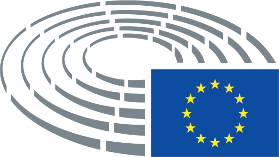 Antagande26.1.2021Slutomröstning: resultat+:–:0:527952795279Slutomröstning: närvarande ledamöterAlviina Alametsä, Alexander Alexandrov Yordanov, Maria Arena, Petras Auštrevičius, Traian Băsescu, Lars Patrick Berg, Anna Bonfrisco, Reinhard Bütikofer, Fabio Massimo Castaldo, Susanna Ceccardi, Włodzimierz Cimoszewicz, Katalin Cseh, Tanja Fajon, Anna Fotyga, Michael Gahler, Kinga Gál, Sunčana Glavak, Raphaël Glucksmann, Bernard Guetta, Márton Gyöngyösi, Sandra Kalniete, Karol Karski, Dietmar Köster, Stelios Kouloglou, Andrius Kubilius, Ilhan Kyuchyuk, David Lega, Miriam Lexmann, Nathalie Loiseau, Antonio López-Istúriz White, Claudiu Manda, Lukas Mandl, Thierry Mariani, David McAllister, Vangelis Meimarakis, Sven Mikser, Francisco José Millán Mon, Javier Nart, Gheorghe-Vlad Nistor, Urmas Paet, Demetris Papadakis, Tonino Picula, Manu Pineda, Giuliano Pisapia, Jérôme Rivière, María Soraya Rodríguez Ramos, Nacho Sánchez Amor, Isabel Santos, Jacek Saryusz-Wolski, Andreas Schieder, Radosław Sikorski, Jordi Solé, Sergei Stanishev, Tineke Strik, Hermann Tertsch, Hilde Vautmans, Harald Vilimsky, Idoia Villanueva Ruiz, Viola Von Cramon-Taubadel, Thomas Waitz, Witold Jan Waszczykowski, Charlie Weimers, Isabel Wiseler-Lima, Salima Yenbou, Željana ZovkoAlviina Alametsä, Alexander Alexandrov Yordanov, Maria Arena, Petras Auštrevičius, Traian Băsescu, Lars Patrick Berg, Anna Bonfrisco, Reinhard Bütikofer, Fabio Massimo Castaldo, Susanna Ceccardi, Włodzimierz Cimoszewicz, Katalin Cseh, Tanja Fajon, Anna Fotyga, Michael Gahler, Kinga Gál, Sunčana Glavak, Raphaël Glucksmann, Bernard Guetta, Márton Gyöngyösi, Sandra Kalniete, Karol Karski, Dietmar Köster, Stelios Kouloglou, Andrius Kubilius, Ilhan Kyuchyuk, David Lega, Miriam Lexmann, Nathalie Loiseau, Antonio López-Istúriz White, Claudiu Manda, Lukas Mandl, Thierry Mariani, David McAllister, Vangelis Meimarakis, Sven Mikser, Francisco José Millán Mon, Javier Nart, Gheorghe-Vlad Nistor, Urmas Paet, Demetris Papadakis, Tonino Picula, Manu Pineda, Giuliano Pisapia, Jérôme Rivière, María Soraya Rodríguez Ramos, Nacho Sánchez Amor, Isabel Santos, Jacek Saryusz-Wolski, Andreas Schieder, Radosław Sikorski, Jordi Solé, Sergei Stanishev, Tineke Strik, Hermann Tertsch, Hilde Vautmans, Harald Vilimsky, Idoia Villanueva Ruiz, Viola Von Cramon-Taubadel, Thomas Waitz, Witold Jan Waszczykowski, Charlie Weimers, Isabel Wiseler-Lima, Salima Yenbou, Željana ZovkoAlviina Alametsä, Alexander Alexandrov Yordanov, Maria Arena, Petras Auštrevičius, Traian Băsescu, Lars Patrick Berg, Anna Bonfrisco, Reinhard Bütikofer, Fabio Massimo Castaldo, Susanna Ceccardi, Włodzimierz Cimoszewicz, Katalin Cseh, Tanja Fajon, Anna Fotyga, Michael Gahler, Kinga Gál, Sunčana Glavak, Raphaël Glucksmann, Bernard Guetta, Márton Gyöngyösi, Sandra Kalniete, Karol Karski, Dietmar Köster, Stelios Kouloglou, Andrius Kubilius, Ilhan Kyuchyuk, David Lega, Miriam Lexmann, Nathalie Loiseau, Antonio López-Istúriz White, Claudiu Manda, Lukas Mandl, Thierry Mariani, David McAllister, Vangelis Meimarakis, Sven Mikser, Francisco José Millán Mon, Javier Nart, Gheorghe-Vlad Nistor, Urmas Paet, Demetris Papadakis, Tonino Picula, Manu Pineda, Giuliano Pisapia, Jérôme Rivière, María Soraya Rodríguez Ramos, Nacho Sánchez Amor, Isabel Santos, Jacek Saryusz-Wolski, Andreas Schieder, Radosław Sikorski, Jordi Solé, Sergei Stanishev, Tineke Strik, Hermann Tertsch, Hilde Vautmans, Harald Vilimsky, Idoia Villanueva Ruiz, Viola Von Cramon-Taubadel, Thomas Waitz, Witold Jan Waszczykowski, Charlie Weimers, Isabel Wiseler-Lima, Salima Yenbou, Željana ZovkoAlviina Alametsä, Alexander Alexandrov Yordanov, Maria Arena, Petras Auštrevičius, Traian Băsescu, Lars Patrick Berg, Anna Bonfrisco, Reinhard Bütikofer, Fabio Massimo Castaldo, Susanna Ceccardi, Włodzimierz Cimoszewicz, Katalin Cseh, Tanja Fajon, Anna Fotyga, Michael Gahler, Kinga Gál, Sunčana Glavak, Raphaël Glucksmann, Bernard Guetta, Márton Gyöngyösi, Sandra Kalniete, Karol Karski, Dietmar Köster, Stelios Kouloglou, Andrius Kubilius, Ilhan Kyuchyuk, David Lega, Miriam Lexmann, Nathalie Loiseau, Antonio López-Istúriz White, Claudiu Manda, Lukas Mandl, Thierry Mariani, David McAllister, Vangelis Meimarakis, Sven Mikser, Francisco José Millán Mon, Javier Nart, Gheorghe-Vlad Nistor, Urmas Paet, Demetris Papadakis, Tonino Picula, Manu Pineda, Giuliano Pisapia, Jérôme Rivière, María Soraya Rodríguez Ramos, Nacho Sánchez Amor, Isabel Santos, Jacek Saryusz-Wolski, Andreas Schieder, Radosław Sikorski, Jordi Solé, Sergei Stanishev, Tineke Strik, Hermann Tertsch, Hilde Vautmans, Harald Vilimsky, Idoia Villanueva Ruiz, Viola Von Cramon-Taubadel, Thomas Waitz, Witold Jan Waszczykowski, Charlie Weimers, Isabel Wiseler-Lima, Salima Yenbou, Željana ZovkoSlutomröstning: närvarande suppleanterMalik Azmani, Vladimír Bilčík, Özlem DemirelMalik Azmani, Vladimír Bilčík, Özlem DemirelMalik Azmani, Vladimír Bilčík, Özlem DemirelMalik Azmani, Vladimír Bilčík, Özlem Demirel52+NIFabio Massimo Castaldo, Márton GyöngyösiPPEAlexander Alexandrov Yordanov, Vladimír Bilčík, Traian Băsescu, Michael Gahler, Sunčana Glavak, Kinga Gál, Sandra Kalniete, Andrius Kubilius, David Lega, Miriam Lexmann, Antonio López-Istúriz White, Lukas Mandl, David McAllister, Vangelis Meimarakis, Francisco José Millán Mon, Gheorghe-Vlad Nistor, Radosław Sikorski, Isabel Wiseler-Lima, Željana ZovkoRenew Petras Auštrevičius, Malik Azmani, Katalin Cseh, Bernard Guetta, Ilhan Kyuchyuk, Nathalie Loiseau, Javier Nart, Urmas Paet, María Soraya Rodríguez Ramos, Hilde VautmansS&DMaria Arena, Włodzimierz Cimoszewicz, Tanja Fajon, Raphaël Glucksmann, Dietmar Köster, Claudiu Manda, Sven Mikser, Demetris Papadakis, Tonino Picula, Giuliano Pisapia, Isabel Santos, Andreas Schieder, Sergei Stanishev, Nacho Sánchez AmorVerts/ALEAlviina Alametsä, Reinhard Bütikofer, Jordi Solé, Tineke Strik, Viola Von Cramon-Taubadel, Thomas Waitz, Salima Yenbou7-IDLars Patrick Berg, Thierry Mariani, Jérôme Rivière, Harald VilimskyThe LeftÖzlem Demirel, Manu Pineda, Idoia Villanueva Ruiz90ECRAnna Fotyga, Karol Karski, Jacek Saryusz-Wolski, Hermann Tertsch, Witold Jan Waszczykowski, Charlie WeimersIDAnna Bonfrisco, Susanna CeccardiThe LeftStelios Kouloglou